Swampscott Public School Content Review Cycle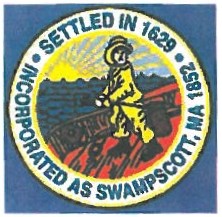 2015-20162016-20172017-20182018-20192019-2020Science/Tech/EngineeringEnglish Language      ArtsSocial StudiesMathScience/Tech/EngineeringHealth/Physical EducationArt/Music/Theatre/ DramaForeign LanguageInstructional        TechnologyHealth/Physical         Education